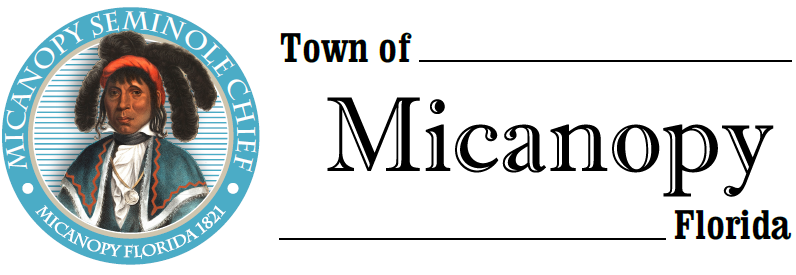 Town of Micanopy  Town Commission • Special Meeting    Applicant Organizational Meeting   Monday • April 19, 2021 • 6:30 PM_____________________________________________________________________________________________A G E N D A  1.	Call to Order  2.	Invocation & Pledge of Allegiance to Flag  3.	Roll Call  4.	Agenda Approval  5.	Town Clerk/Administrator Applicant Organizational Meeting		Organizational meeting to develop a rubric to determine the questions to be asked in the interview process and to consider applicants’ qualifications and experience. 	  7.	Adjourn________________________________________________________________________________________________________PLEASE NOTE: PURSUANT TO SECTION 286.015, FLORIDA STATUTES, IF A PERSON DECIDES TO APPEAL ANY DECISION MADE BY THE COMMISSION WITH RESPECT TO ANY MATTER CONSIDERED DURING THIS MEETING, HE OR SHE WILL NEED TO ENSURE THAT A VERBATIM RECORD OF THE PROCEEDINGS IS MADE, WHICH RECORD INCLUDES THE TESTIMONY AND EVIDENCE UPON WHICH THE APPEAL IS TO BE BASED. IN ACCORDANCE WITH THE AMERICAN WITH DISABILITIES ACT, A PERSON WITH DISABILITIES NEEDING ANY SPECIAL ACCOMODATIONS TO PARTICIPATE IN TOWN MEETINGS SHOULD CONTACT THE TOWN ADMINISTRATOR, 706 NE CHOLOKKA BLVD., MICANOPY, FLORIDA 32667-0137, TELEPHONE (352) 466-3121.